Publicado en Barcelona el 05/12/2017 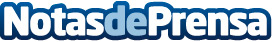 Las 6 tendencias en telecomunicaciones que permitirán a las empresas ahorrar en 2018El sector de las telecomunicaciones corporativas evolucionará el año que viene gracias a nuevas tecnologías como los chatbots, el Internet de las Cosas o el Blockchain. Las empresas necesitarán optimizar su gasto en telecomunicaciones para beneficiarse de estas innovaciones sin acabar pagando en excesoDatos de contacto:Claudia GiraldoDepartamento de comunicación de Unique 647229115 / claudia@Nota de prensa publicada en: https://www.notasdeprensa.es/las-6-tendencias-en-telecomunicaciones-que Categorias: Telecomunicaciones Emprendedores E-Commerce Recursos humanos Innovación Tecnológica http://www.notasdeprensa.es